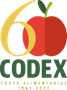 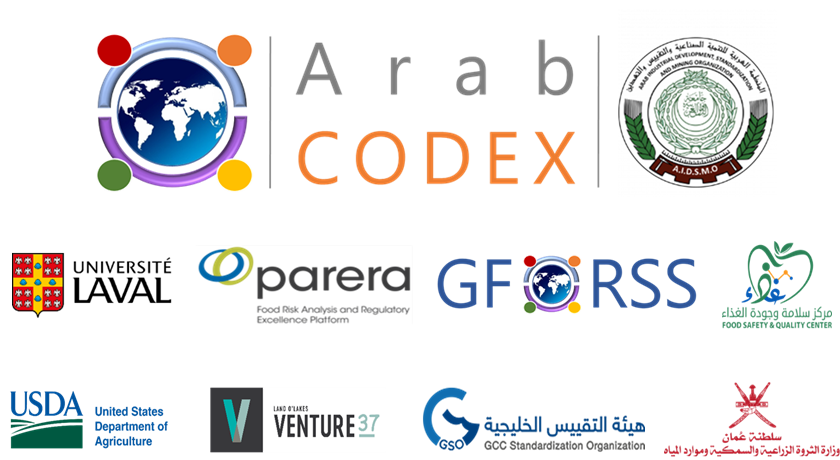 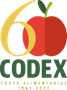 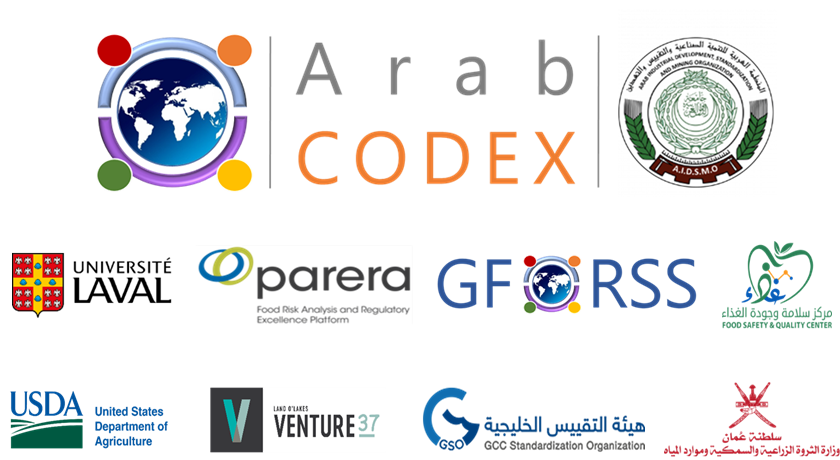 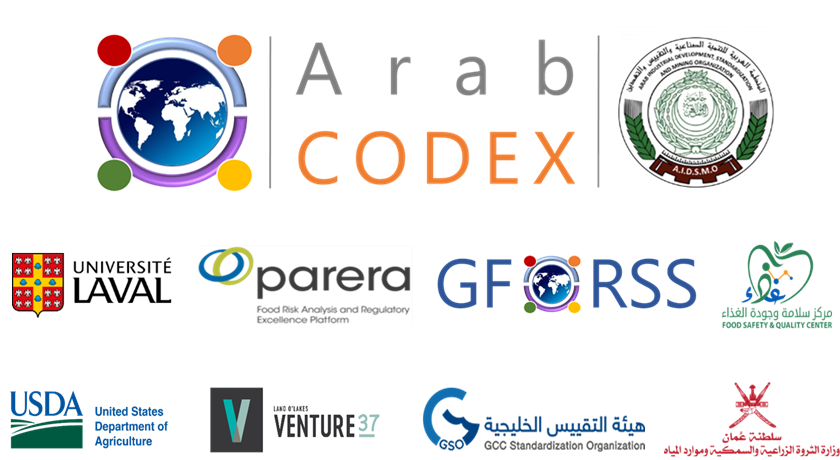 الندوة العربية الثانية للدستور الغذائيالجلسة الثالثة، المناقشات الميسرة، اليوم الأول: 10 يونيو 2023مناقشة تطلعات المنطقة العربية من مشاركتها في الدستور الغذائيتهدف هذه الجلسة إلى إجراء مناقشة مفتوحة مع رئيس هيئة الدستور الغذائي بشأن ما تطمح به نقاط الاتصال/برامج الدستور الغذائي في المنطقة العربية إلى تحقيقه من خلال المساهمة في النظام الدولي لوضع المواصفات الغذائية.كيف يمكن أن تكون مواصفات الدستور الغذائي أكثر صلة بالمنطقة العربية؟كيف يمكننا تعزيز ريادة المنطقة العربية في الأنشطة المتعلقة بالدستور الغذائي؟ما هو نوع بنود جدول الأعمال التي تعتبرونها مفيدة لعرضها في CCNE11؟